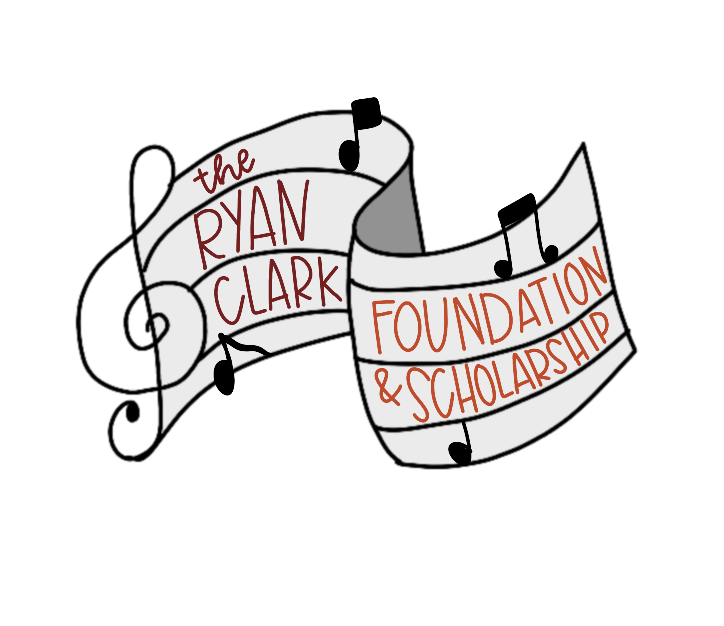 	On April 16, 2007, the world learned the name of Ryan Clark for one heroic, selfless act on the campus of Virginia Tech. With this award, Ryan’s hometown community honors all the selfless acts that were part of Ryan’s character. The 2002 Lakeside High School graduate was a campus leader and volunteered for many organizations. He sorted items at Golden Harvest Food Bank, served food to the homeless at the Master’s Table, tutored children at Communities in Schools of Augusta/Richmond County, volunteered with Virginia Tech YMCA during Thanksgiving 2004 to help clean up after Hurricane Katrina through Circle K, a Kiwanis organization, and served as a counselor at Camp Big Heart, a camp for youth with special needs. Volunteering his time to help people was a core value of the young man known as "Stack" by fellow members of the Virginia Tech marching band. The intent of this award is to honor Ryan Clark for his contribution to the community by promoting volunteerism among young people and continuing his legacy of service.Selection CriteriaAll nominees’ applications shall be reviewed by the Ryan Clark Scholarship Selection Committee. The committee shall look for individuals:Between the ages of 14-19 and enrolled in high school or home-schooled in Richmond or Columbia CountiesPossess sincerely commitment, motivation, and interest to serve the community.Posses high moral characterA History of service to their school, neighborhood or communityDemonstrated leadership qualitiesSelection Process The application and reference forms must be submitted by April 7, 2024. Required materials include application, essay, and nomination form. All applications must be typed. No handwritten essays. A Word Version of the Scholarship is available to download on our website. All documents must be scanned or merged into one document and emailed to The Selection Committee at ryanclarkapplications@gmail.comPrevious winners are ineligible to apply for this scholarshipAll applicants and their families are invited to the Scholarship Reception and Ceremony on May 9, 2024 at Lakeside High SchoolFor questions about the scholarship go to ryanstackclark.org or email us at ryanclarkscholar@gmail.comApplicant Information:Name:  _________________________________________________________Address: ________________________________  City: _______________ Zip Code: ____________Phone #: (________) - ___________-____________ Email: ___________________________________High School: _______________________________________________ County: _________________References:Please provide us with the name and contact information of two references, one who knows you on a personal basis, and one who knows you within a volunteer capacity.Reference 1: PersonalName:  ________________________________________________________Phone #: (________) - ___________-____________ Email: ___________________________________Company/Title: ______________________________________________________________________Reference 2: VolunteerName:  ________________________________________________________Phone #: (________) - ___________-____________ Email: ___________________________________Company/Title: ______________________________________________________________________You should email this form, the completed application, essay and nomination form to ryahclarkapplications@gmail.com by the deadline of Friday, April 14, 2024. If you have any questions, email ryanclarkscholar@gmail.com.Response Questions:Describe a time when your actions positively impacted a person, your school or neighborhood.If you could change anything about your school or community, what would it be and why?How have you been a role model for your community or school?If you could spend a day with someone you consider a leader, who would you choose and why? (Choose someone your know, not a world leader)Describe a special gift or talent you have used to better your community or school?What do you believe is the role and responsibility of a student leader:School/Community Involvement:List activities in which you have participated in during the past three yearsEssay:Please write a short essay (maximum of 300 words) on the following topic:“Why I Volunteer My Time” The essay may be used as part of the awards ceremony or for media releaseNomination FormThe Ryan “Stack” Clark Foundation seeks to reward extraordinary dedication and excellence in volunteerism among high school seniors in honor of Ryan Clark, who exemplified the Virginia Tech Motto: “Ut Prosim” - That I may serve.This form is to be filled out by an adult who has worked with the applicant in a volunteer capacity, and emailed to ryanclarkapplications@gmail.com.Applicant Name : __________________________________________________Nominator Name: __________________________________________________Phone #: (________) - ___________-____________ Email: ___________________________________Response Questions:Please provide a brief description of the applicant’s volunteer capacity including hours volunteered with your organization annually:Please provide a brief description of the initiative displayed and how the applicant performed above and beyond what was required:Please provide a brief description of how the work done by the nominee positively impacted the lives of others:Please provide a brief description of what makes the applicant unique:Community Service/School OrganizationYears InvolvedLeadership Role(s)